CURRICULUM VITAE PENULISData PribadiNama Lengkap		: Nurul AzizahTempat, Tanggal Lahir	: Makassar, 10 Februari 2000Jenis Kelamin		: PerempuanAlamat Rumah		: Jln Kesej Timur II BTP Blok B 109 MakassarAlamat Saat Ini		: Jln Kesej Timur II BTP Blok B 109 MakassarNo Telepon		: 082346670995 Alamat Email		: azizahsasa9@gmail.com Riwayat PendidikanPengalaman OrganisasiKarya Ilmiah yang Pernah DibuatSertifikat atau Penghargaan yang Pernah DiraihSemua data yang saya isikan dan tercantum dalam curriculum vitae ini adalah benar dan dapat dipertanggung jawabkan. Demikian curriculum vitae ini saya buat dengan sebenarnya.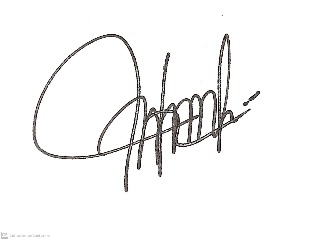 NoJenjang PendidikanNama InstitusiBidang Ilmu/JurusanTahun MasukTahun Keluar1.SDSDN 1 Maros-200520112.SMPSMPN 30 Makassar-201120143.SMAN 21 MakassarSMAN 21 MakassarIPA201420174.S1Universitas HasanuddinPendidikan Dokter20175.NoNama OrganisasiJabatanTahun KepengurusanKeterangan1M2F (Medical Muslim Family)Anggota Divisi Kaderisasi dan Pengembangan Sumber Daya Manusia2018/20192MYRC (Medical Youth Research Club)Anggota Divisi Public Relation2018/20193MYRC (Medical Youth Research Club)Koordinator Divisi Public Relation2019/2020NoJudul KaryaJenis KaryaTahun PembuatanKeterangan1.Diinjak Sakit Dibuang SayangKarya Tulis Ilmiah20162.Terapi Inhibitorik Epidermal Growth Factor Receptor (EGFR) dan Kristen Rat Sarcoma Viral Oncogene (KRAS) pada Pengobatan Pasien Kanker ParuLiterature Review20183.Potensi Terapi MC1568 sebagai Inhibitor Enzim Histone Deacetylase-7 (HDAC7) dalam Meningkatkan Sekresi Insulin dan Perbaikan Disfungsi Sel β : Terapi Terbaru Diabetes Melitus Tipe 2Literature Review20194.Kombinasi IPSCs-NSCs dan ASCs dalam Polycaprolactone Electrospun Fiber Scaffold sebagai Terapi Terbaru Cedera Medula SpinalisLiterature Review20195.Potensi Mesenchymal Stem Cell-derived Extracellular Vesicles (MSC-EVs) sebagai Terapi Terbaru dalam Pengobatan Iskemik RetinaLiterature Review20196.Efektivitas Terapi Quercetin terhadap pasien Diabetes Melitus: A Systematic Review of in vivo StudiesLiterature Review20197.Potensi Kombinasi Induced Pluripotent Stem Cell-Derived Neural Progenitor Cell (iPSC-NPC) dengan Hidrogel Chondroitin Sulfate Scaffolds yang Memediasi basic Fibroblast Growth Factor (bFGF) sebagai Inovasi Terapi Terbaru Stroke IskemikLiterature Review2020NoNama KompetisiJenis PenghargaanTahun Keterangan1.Physic Expo IPBJuara 2 Karya Tulis Ilmiah20162.Ibnu Sina Medical Competition Fakultas Kedokteran Universitas Muslim IndonesiaJuara 3 Literature Review20183.Hasanuddin Scientific Fair Fakultas Kedokteran Universitas HasanuddinJuara 2 Literature Review20194.Ar-Razi Competition Fakultas Kedokteran Universitas Muhammadiyah MakassarJuara 1 Literature Review2020